БЮЛЛЕТЕНЬДИССЕРТАЦИОННЫЙ СОВЕТ   Д 208.006.0___К заседанию совета  25 декабря 2018 года, протокол № 39Примечание: 		Бюллетени не подписываются.В графе «Результаты голосования» вычеркнуть ненужное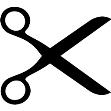 линия отрезаБЮЛЛЕТЕНЬДИССЕРТАЦИОННЫЙ СОВЕТ   Д 208.006.0__К заседанию совета  25 декабря 2018 года, протокол № 39Примечание: 		Бюллетени не подписываются.В графе «Результаты голосования» вычеркнуть ненужноеФамилия, имя, отчество          соискателя       Достоин  учёной               степени       Результаты      голосованияИванов Петр Николаевичкандидата медицинских наук             Да            НетФамилия, имя, отчество          соискателя       Достоин  учёной               степени       Результаты      голосованияИванов Петр Николаевичкандидата медицинских наук             Да            Нет